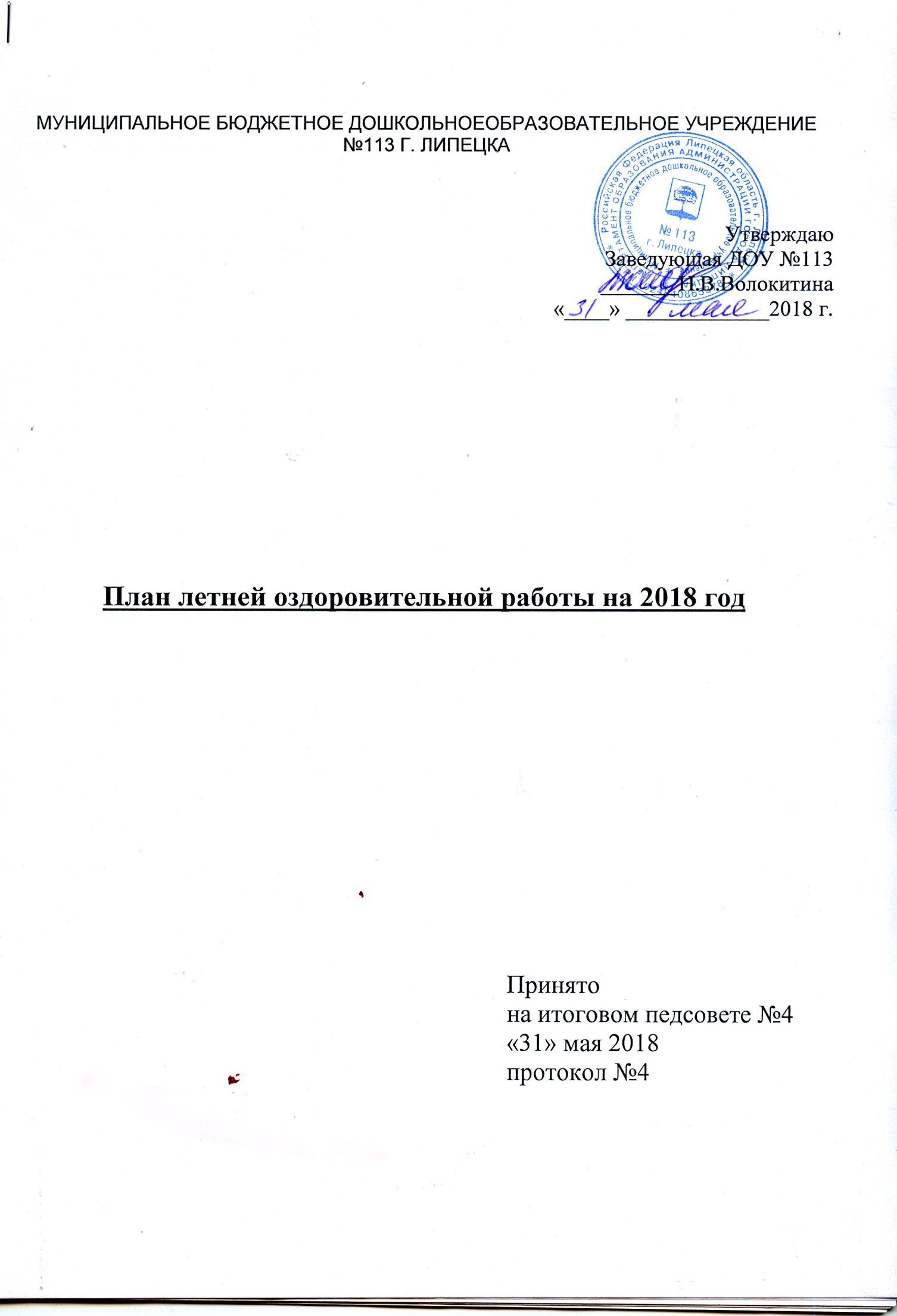 Цель: создание  максимально эффективных условий  для оздоровления и развития детей, укрепления  их физического  и психического  здоровья.Задачи:  реализовать  систему  мероприятий, направленных  на  оздоровление и физическое  развитие  детей  за  счет  широкого   использования  природных  факторов: воздуха, солнца, воды;формировать  привычки  к здоровому  образу  жизни  и  развитию  познавательного  интереса;формировать  навыки  безопасного  поведения в городе и на природе.использовать  природно – предметную  среду  для  следующих   видов  деятельности: организация труда  в  природе (цветник, огород, участок), организация  познавательной  деятельности, организация  различных  видов  игр, организация различных видов  двигательной  активности, наблюдений, опытно – экспериментальной и исследовательской деятельности, организация   продуктивных  видов  деятельности;осуществление  педагогического  и  санитарного  просвещения  родителей  по  вопросам  воспитания  и  оздоровления, вовлечение  в  совместные  мероприятия  с  детьми  в летний  период.I этап:  подготовительныйII этап: работа с детьмиоздоровительнаяВоспитательно-образовательная работа с детьмиIII этап:  Работа с родителями IV этап – организационно-методическая работаV   этап: административно – управленческий  контрольVI  этап: заключительныймероприятиясрокисрокиответственныеответственныеответственныеответственныеподпись ответственногоОрганизационная работаОрганизационная работаОрганизационная работаОрганизационная работаОрганизационная работаОрганизационная работаОрганизационная работаОрганизационная работаИзучение   нормативных  документов  регламентирующих  деятельность  ДОУ  в летний  периодапрельапрельапрельапрельЗаведующая, зам. заведующейЗаведующая, зам. заведующей2. Издание приказов,  назначение ответственных лиц по направлениям деятельности, ознакомление сотрудников с приказами под подпись:- о  введении  летнего  режима  пребывания  детей  в ДОУ;- об  организации  работы  групп  по  летнему  плану  работы;- об  организации  приема  вновь  поступающих детей;- об  организации  питания  детей  летом.16 мая16 мая16 мая16 маяЗаведующаяЗаведующая3. Заседание Совета Родителей с повесткой:- итоги ДОУ за 2017-2018  уч.год-план работы на летний оздоровительный период-летний отдых31 мая31 мая31 мая31 маяЗаведующаяЗаведующая4. Общее собрание работников образовательного учреждения29-31 мая29-31 мая29-31 мая29-31 маяЗаведующаяЗаведующая5.Инструктаж работников под подпись:- Организация охраны жизни и здоровья детей, предупреждение детского травматизма и ДТП;- Предупреждение отравления  ядовитыми растениями и  грибами;- ОТ и выполнение  требований технической  безопасности на  рабочем  месте;- профилактика  пищевых  отравлений и кишечных  инфекций;- проведение  туристических  походов  и экскурсий за  пределы  детского  сада;-  по технике безопасности, охране жизни и здоровья воспитанников на прогулочных площадках, во время труда в цветнике, на участке.- проведение массовых  мероприятий;-проведению  спортивных  и подвижных игр, спортивных  соревнований;- по оказанию  первой доврачебной  помощи при солнечном и тепловом ударе, укусах насекомых31 мая31 мая31 мая31 маяЗаведующаяЗаведующая6.Подготовка необходимой рабочей документации для ЛОРВ течение маяВ течение маяВ течение маяВ течение маяЗаведующаяЗаведующая7. Пересмотр листов здоровья детей с учётом мед. Показаний, группы здоровья.Вынесение медицинских рекомендаций по оздоровлению каждого воспитанникаВ течение маяВ течение маяВ течение маяВ течение маяМедсестра, воспитателиМедсестра, воспитатели8. Проведение комиссией по охране труда обследования территории, здания, спортивного и игрового оборудования на игровых участках. Составление актов25.0525.0525.0525.05Зам. зав. По АХЧЗам. зав. По АХЧМетодическая работаМетодическая работаМетодическая работаМетодическая работаМетодическая работаМетодическая работаМетодическая работаМетодическая работаРазработать план летней оздоровительной работы.28.0428.04Некрасова М.И.Некрасова М.И.Некрасова М.И.Некрасова М.И.Разработать критерии готовности ДОУ к летнему оздоровительному периоду.20.0420.04Некрасова М.И.Некрасова М.И.Некрасова М.И.Некрасова М.И.Разработать тематическое планирование воспитательно-образовательной деятельности на летний период25.0525.05Некрасова М.И.Некрасова М.И.Некрасова М.И.Некрасова М.И.4. Оснащение методического кабинета необходимым материалом в помощь воспитателям на время ЛОРВ течение месяцаВ течение месяцаЗам. заведующейЗам. заведующейЗам. заведующейЗам. заведующей5. Провести проверку готовности  групп и территории ДОУ к летнему оздоровительному периоду.25.0525.05Щербакова Т.В.Волокитина Н.В.Некрасова М.И.Щербакова Т.В.Волокитина Н.В.Некрасова М.И.Щербакова Т.В.Волокитина Н.В.Некрасова М.И.Щербакова Т.В.Волокитина Н.В.Некрасова М.И.6.Поменять режим дня по возрастам на летний период.28.0528.05воспитателивоспитателивоспитателивоспитателиРабота с родителямиРабота с родителямиРабота с родителямиРабота с родителямиРабота с родителямиРабота с родителямиРабота с родителямиРабота с родителями1. Проведение заседания Совета Родителей и групповых родительских собраний по анализу работы учреждения за 2017-2018 уч. год и подготовке к ЛОР  20181. Проведение заседания Совета Родителей и групповых родительских собраний по анализу работы учреждения за 2017-2018 уч. год и подготовке к ЛОР  2018В течение месяцаВ течение месяцаЗаведующая, воспитателиЗаведующая, воспитатели2.Консультация для родителей воспитанников ДОУ на тему летнего отдыха2.Консультация для родителей воспитанников ДОУ на тему летнего отдыхаВ течение месяцаВ течение месяцаМедсестра, воспитателиМедсестра, воспитатели3. Информационно-справочный отдел для родителей (стенд, приёмные групп)3. Информационно-справочный отдел для родителей (стенд, приёмные групп)В течение месяцаВ течение месяцаЗам. заведующей, воспитателиЗам. заведующей, воспитатели4. Размещение информации по ЛОР на сайте учреждения4. Размещение информации по ЛОР на сайте учрежденияКонец маяКонец маяЗам. заведующейЗам. заведующей5.Анкетирование «Удовлетворенность родителей»5.Анкетирование «Удовлетворенность родителей»Конец маяКонец маяЗам. заведующейЗам. заведующейАдминистративно-хозяйственная работаАдминистративно-хозяйственная работаАдминистративно-хозяйственная работаАдминистративно-хозяйственная работаАдминистративно-хозяйственная работаАдминистративно-хозяйственная работаАдминистративно-хозяйственная работаАдминистративно-хозяйственная работа1. Уборка групповых участков: - кустарник по периметру участка- цветники- мытьё малых форм15.03-30.0315.03-30.03Все воспитателиВсе воспитателиВсе воспитателиВсе воспитатели2. Уборка территории:- сада (1-е здание);- территории за забором (10м по периметру забора) – 1, 2-е здание01.04- 15.0401.04- 15.04Зам. зав. По АХЧ, завхоз, младшие воспитатели, технический персонал, дворникиЗам. зав. По АХЧ, завхоз, младшие воспитатели, технический персонал, дворникиЗам. зав. По АХЧ, завхоз, младшие воспитатели, технический персонал, дворникиЗам. зав. По АХЧ, завхоз, младшие воспитатели, технический персонал, дворники3. Уборка прилегающей к зданию ДОУ территории04.04-22.0404.04-22.04Ответственные за закрепленные участкиОтветственные за закрепленные участкиОтветственные за закрепленные участкиОтветственные за закрепленные участки4. Уборка веранд: привести в порядок выносной игровой материал, промести веранды22 апреля22 апреляВоспитатели, мл. воспитателиВоспитатели, мл. воспитателиВоспитатели, мл. воспитателиВоспитатели, мл. воспитатели5. Текущий ремонт веранд11.04-29.0411.04-29.04Рабочие по текущему ремонтуРабочие по текущему ремонтуРабочие по текущему ремонтуРабочие по текущему ремонту6. Ремонт уличного водопровода11.04-22.0411.04-22.04Рабочие по текущему ремонтуРабочие по текущему ремонтуРабочие по текущему ремонтуРабочие по текущему ремонту7. Побелка деревьев, бордюров25.04-29.0425.04-29.04Зам.зав по АХЧ, завхоз, мл. воспитатели, дворникиЗам.зав по АХЧ, завхоз, мл. воспитатели, дворникиЗам.зав по АХЧ, завхоз, мл. воспитатели, дворникиЗам.зав по АХЧ, завхоз, мл. воспитатели, дворники8. Вывоз мусора25.04-29.0425.04-29.04Дворники, ртрДворники, ртрДворники, ртрДворники, ртр9. Акция «вместо мусора - цветок» - высадка цветов  с привлечением родителеймаймайРаботники ДОУ,  родителиРаботники ДОУ,  родителиРаботники ДОУ,  родителиРаботники ДОУ,  родители10.  покраска оборудованиямаймайВоспитатели, мл. воспитатели, родителиВоспитатели, мл. воспитатели, родителиВоспитатели, мл. воспитатели, родителиВоспитатели, мл. воспитатели, родители11. Завоз песка и наполнение песком песочниц на участкахВ течение месяцаВ течение месяцаЗам. зав. По АХЧ, воспитателиЗам. зав. По АХЧ, воспитателиЗам. зав. По АХЧ, воспитателиЗам. зав. По АХЧ, воспитателиМедицинский блокМедицинский блокМедицинский блокМедицинский блокМедицинский блокМедицинский блокМедицинский блокМедицинский блок1. Комплектование аптечек по оказанию первой медицинской помощи.01.0601.06медсестра Мыздрикова М.В.медсестра Мыздрикова М.В.медсестра Мыздрикова М.В.медсестра Мыздрикова М.В.2. Оформление документации по контролю наличия на территории ДОУ ядовитых растений и грибов.01.0501.05медсестра Мыздрикова М.В.медсестра Мыздрикова М.В.медсестра Мыздрикова М.В.медсестра Мыздрикова М.В.3. Спланировать работу по предупреждению детского травматизма, желудочно-кишечных заболеваний, закаливающих, оздоровительных и профилактических мероприятий01.0601.06Медсестра Мыздрикова М.В.Медсестра Мыздрикова М.В.Медсестра Мыздрикова М.В.Медсестра Мыздрикова М.В.№ п/пФормы работыВремя СодержаниеМониторинг состояния здоровья  детейиюньОбеспечение здорового ритма жизниИюнь-августГибкий режимСоблюдение питьевого режимаДвигательная активность.Июнь-августУтренняя гимнастика на улицеФизкультурно-оздоровительные занятия, Подвижные и спортивные игры на прогулкеПрофилактическая гимнастика (гимнастика для глаз, дыхательная гимнастика)Бодрящая гимнастика после снаИндивидуальная  и подгрупповая  работа  с  детьми  по  обогащению  двигательного  опыта, формирования  физических  качеств и навыков на  прогулке.Кварцевание 6.30-7.0010.00-10.3018.00-18.30Гигиенические и водные процедурыПо режиму дняУмываниеОбширное умываниеИгры с водойМытьё ногСвето-воздушные ванныПо режиму дня Проветривание помещенийсон с доступом свежего воздуха (открытые окна)воздушное закаливание (прогулки, физ. Занятия на свежем воздухе)ЗакаливаниеИюнь-августСолнечные ванныКонтрастное босохождение (в конце прогулки (на улице – по песку, траве; после сна – в группе)Обливание ног водойФормирование привычки ЗОЖИюнь-августБеседы с детьми, инструктаж игровые ситуацииАктивный отдыхИюнь-августРазвлечения, досуги, игры, забавы, дни здоровья, экскурсии на территории детского сада и за ее пределами.Ежедневная  витаминизация  блюдИюнь-августВключение в рацион питания соков, фруктов, овощей.№ п/пСодержание работыСрокиОтветственный1.Совместная деятельность с детьми по образовательным областямИюнь-августВоспитатели, муз. руководители, инструктор по ФК2.Совместная деятельность педагогов с детьми по музыке и физической культуре (один вид деятельности в день согласно расписанию)Июнь-августВоспитатели, муз. руководители, инструктор по ФК3.Развлечения для детей (1 раз в месяц согласно тематическому планированию) Июнь-августВоспитатели, муз. руководители, инструктор по ФК4.Экскурсии и целевые прогулки с детьми за терри- торию детского сада:- целевая прогулка к памятнику ПушкинуиюньВоспитатели, муз. руководители, инструктор по ФК5.Работа кинозалаИюнь-августЗам. заведующей, воспитатели6.Участие в конкурсах «Юный художник», «Папа,мама, я- спортивная семья!»Июнь, июльВоспитатели, муз. руководители, инструктор по ФК№ п/пСодержание работыСрокиОтветственный1.Участие родителей в оформлении прогулочных участков, озеленении газонов и клумбМай-августЗам. заведующей, воспитатели2.Участие в городском конкурсе «Папа, мама, я –спортивная семья»Июнь-июльЗам. заведующей, инструктор по ФК3.Оформление уголка для родителей в группах:- режим дня на теплый период- расписание совместной деятельности с детьми- антропометрические данные детей на конец года- рекомендации по организации летнего отдыха- рекомендации по здоровьесбережению детей- рекомендации по безопасному поведению в городе, в лесу, на берегу реки- рекомендации по познавательному развитию дошкольниковИюнь-августвоспитатели4.Консультации для родителей вновь поступивших детей- Адаптация детей к условиям детского садаавгустВоспитатели групп с вновь прибывшими детьми5.Консультации для родителей согласно групповым планамИюнь-августвоспитатели№ п/пСодержаниеСрок  реализацииИсполнители1.Консультации  для  педагогов:- «Особенности планирования воспитательно-образовательной работы в ЛОП»- «Методика проведения прогулок в летний период»-«Работа на экологической тропе»- в течение  ЛОПзам. заведующей2.Семинар – практикум:1) «Обучение командным спортивным играм старших дошкольников (мини-футбол, пионербол, настольный теннис и пр.)2) «Профилактические гимнастики» Июнь-августинструктор  по ф/к,заместители заведующей3.Выставка методических пособий, статей и журналов по работе с детьми в летний периодв течение  ЛОПЗам. заведующей5.Смотры:- «Как мы готовы к лету» (создание  условий  для ЛОП);- «Подготовка групп  к новому  учебному  году».майавгустЗаведующая, зам. заведующей6.Индивидуальная  работа  с  педагогами (по запросам)в течение  ЛОПзаведующая,заместитель заведующей7.Размещение информации на сайте ДОУИюнь-августЗам. заведующей№  п/пМероприятия  Срок  реализацииИсполнители1.Контроль за территорией ДОУ на наличие ядовитых грибов и растений, предметов, создающих угрозу жизни и здоровью детейИюнь-августмедицинская сестра2.Оперативный контрольИюнь-августзаведующая,заместитель заведующей3.Организация питания, документация по питанию, витаминизация, калорийность пищиИюнь-августзаведующая,медицинская сестра4.Контроль за питьевым режимомиюнь - августмедицинская сестра№  п/пМероприятия  Срок  реализацииИсполнители1.Анализ летней  оздоровительной  работы.августзаведующая  ДОУ,заместитель  заведующей2.Мониторинг  состояния  здоровья. августЗаместитель  заведующеймедицинская сестраИнструктор  по ф/к3.Подведение  итогов летней  оздоровительной  работы (результативность проектной  деятельности: подготовка презентации в режиме «Слайд-шоу»;  проведение выставки детских работ «Летние  развлечения»).августЗаместитель заведующей